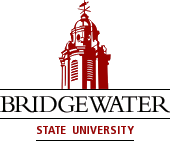 UNIVERSITY AND COMMUNITY PARTNERSHIPSSCHOLARSHIP AWARDScholarship Criteria 2020-2021To students who are residents of the Town of Bridgewater or graduating from Bridgewater-Raynham Regional High School applying for undergraduate education, Bridgewater State University will award twenty-five University and Community Partnerships Scholarshipsof $1,000 each on a competitive basis each spring to successful applicants who demonstrate thefollowing:Acceptance to Bridgewater State University for undergraduate study.A desire to contribute to one’s community through public or charitable service asa vocation or in extracurricular activities.Financial need.In selecting the University and Community Partnerships (UCP) 2019-2020Scholarshiprecipients, Bridgewater State University may also consider the academic achievement of applicants; however,this is not the only determining factor and should not dissuade applicants of average academic standing from seeking aBridgewater State University 2019-2020Scholarship.Please fill out the following application along with a written essay (nolonger than one page) describing how you think you can make a difference in our worldthrough service, and how participating in community service will help you grow as anindividual. Also include proof of acceptance to Bridgewater State University by including a copy of your acceptance letter.Return the application, essay and proof of acceptance to: Susan McCombe, DirectorUniversity and Community Partnerships40 Cedar St. Gates HouseBridgewater State UniversityBridgewater, MA 02325APPLICATION DEADLINE:  April 10, 2020A request may be made by Bridgewater State University for verification of information by applicants (i.e., academic standing, financial need, etc.)For questions about the BSU 2018-2019 Scholarshipplease contact: Susan McCombe at smccombe@bridgew.edu or call 508-531-2510PERSONAL DATAName:_____________________________________________________________________________________First				Middle (complete) 	              Last (Jr., etc.)GenderPermanent home address: _______________________________________________________________Number and Street
_____________________________________________________________________________________City or Town State Zip Code or Postal CodeIf different from the above, please give your mailing address for all correspondence:
Mailing address: _______________________________________________________________________Number and Street or Post Office Box
_____________________________________________________________________________________City or Town State 				Zip Code or Postal CodePhone at mailing address: _______________ Permanent home phone:  _________________Area Code 	Number 				Area Code NumberEmail address: _____________________________________________________________________________________Birthdate: ___/___/___ Citizenship:_____________________/________________________________Country Visa TypeIf you are not a U.S. citizen and live in the United States, how long have you been in the country? 

_____________________________________________________________________________________Possible area(s) of academic concentration/major or undecided: 

_____________________________________________________________________________________Possible career or professional plans or undecided: 

_____________________________________________________________________________________The following items are optional. No information you provide will be used in a discriminatory manner.If you wish to be identified with a particular ethnic group, please check all that apply:
___African American, Black ___Mexican American, Chicano
___Asian, including from Indian Subcontinent (country____________________) ___Native Hawaiian, Pacific Islander
___Asian American (country of family’s origin __________________________) ___Puerto Rican
___Native American, Alaskan Native (tribal affiliation __________enrolled____) ___White or Caucasian
___Hispanic, Latino (country_________________________________________) ___Other (Specify______________)
EDUCATIONAL DATAHigh school you now attend___________________________ Date of entry: ______________________Address: _____________________________________________________________________________City or Town 		State 			Zip Code Date of secondary graduation: ____________________________________________________________Guidance Counselor____________________________________________________________________NameCounselor’s Phone: (____) _________________ Counselor’s Fax: (____) _________________________Area code 	Number 			Area code 	NumberACADEMIC HONORSBriefly describe any scholastic distinctions or honors you have won beginning with the ninth grade:______________________________________________________________________________________________________________________________________________________________________________________________________________________________________________________________________________________________________________________________________________________________________________________________________________________________________________________________________________________________________________________________FAMILYMother’s full name: _________________________ Father’s full name: ___________________________Is she living? ______________________________	Is he living? ________________________________Home address if different from yours: 		Home address if different from yours:_________________________________________	____________________________________________________________________________________  ____________________________________________________________________________________  ___________________________________________Occupation 						OccupationFINANCIAL INFORMATIONTotal amount of funds/financial aid, etc., presently available for your future education: $____________________________________________________________________________________Expected cost of first year of college: $_____________________________________________________Have you applied for any other financial aid? 	Yes 			NoIf yes, please list:_______________________________________________________________________________________________________________________________________________________________________________________________________________________________________________________________Have you been notified that you will receive other financial aid 	Yes 		NoIf yes, please list:_______________________________________________________________________Source of Financial Aid:________________________________________ Amount $_______________
Source of Financial Aid: ________________________________________ Amount $ _______________Last year’s Adjusted Gross Income from your parents’ IRS Form 1040 (if applicable) $_________________________________ #Exemptions: _______________________________________EXTRACURRICULAR, PERSONAL AND VOLUNTEER ACTIVITIES (including summer)Please list your principle extracurricular, community, and family activities and hobbies in the order of their interest to you. Please include theactivity, grade level(s) in which you participated, approximate time spent per week, the position you held, honors received, or letters earned. Also, please indicate whether or not you plan to participate in college.Position/ 	Plan toActivity Grade Levels Hours/Week 	Weeks/Year 	Honors 	Continue________________________________________________________________________________________________________________________________________________________________________________________________________________________________________________________________________________________________________________________________________________________________________________________________________________________________________WORK EXPERIENCEList any job (including summer employment) you have held during the past three years:Approximate dates of 	Approximate # ofSpecific nature of work	Employer		employment hours 	spent per week____________________	________________	________________	______________________________________	________________	________________	______________________________________	________________	________________	______________________________________	________________	________________	__________________WRITTEN ESSAYPlease attach a written essay (no longer than one page) describing how you think you can make a difference in our world through service, and howparticipating in community service will help you grow as an individual.APPLICANTS MUST FILL OUT ALL OF THE ABOVE REQUESTED INFORMATION ANDSUBMIT THE REQUIRED DOCUMENTS LISTED BELOW TO BE CONSIDERED FOR ABRIDGEWATER STATE UNIVERSITY SCHOLARSHIP:Copy of acceptance letter from Bridgewater State UniversityWritten essayPLEASE RETURN TO:Susan McCombe, DirectorUniversity and Community Partnerships40 Cedar St. Gates HouseBridgewater State UniversityBridgewater, MA 02325APPLICATION DEADLINE:  April 10, 2020